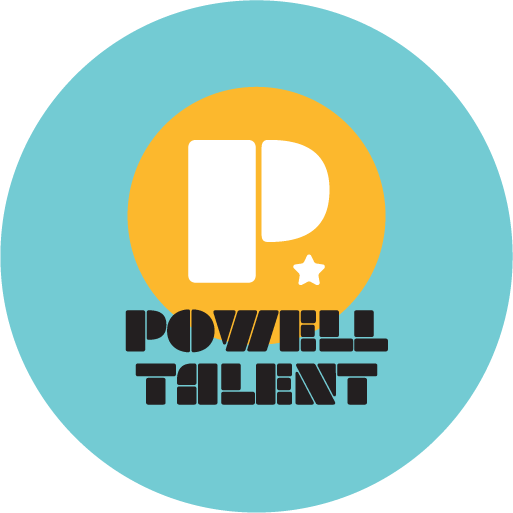 STEPHANIE YOUNGStephanie Young  is a professional actress, singer/songwriter, producer, and voice actress with over 100 credits in anime and gaming. She quickly developed a niche voice for dominating females, witches, warriors and queens. For the latest, follow her on Twitter - @stephyoungbrehm or Facebook - Stephanie Young Voice Actress, and Instagram – Stephanie Young Voice Talent. She is best known for her work in the Funimation dub of One Piece (Nico Robin), My Hero Academia (Nana Shimura), Zombieland Saga (Yugiri),Fullmetal Alchemist Brotherhood (Olivier Armstrong), Claymore (Clare), Soul Eater (Arachne), Dragonball Xenoverse (Towa), Attack on Titan (Traute), Blood Battlefront Blockade (KK), Pop Team Epic (Pipimi), Show by Rock (Darudayu), Dimension W (Mary), Smile at the Runway (Shizuku), Kakuriyo:Bed and Breakfast for Spirits (Ritsuko), Ace Attorney (Morgan Fey), Human Lost (Madam), Rolling Girls (Shima), Pyscho-Pass (Dominator), Juni Taisen: Zodiac War (Boar / Toshiko Ino), Code Realize (Alexandria Victoria), Heroic Legend of Arslan (Queen Tahamenay), Restaurant to Another World (Red Queen), Lupin the 3rd (Cicciolina), King of Thorn (Katherine), Castletown Dandelion (Satsuki Sakurada), .hack Quantum (Shamrock), Eden of the East (Juiz), Desert Punk (Junko), School Rumble (Itoko Osakabe), A Certain Magical Index (Sherry Cromwell), Okami-san and Her Seven Companions (Momoko), Spice and Wolf II (Eve), Fractale (Moeran), Hero Tales (Choka), Oh! Edo Rocket (Oise), Rideback(Tamayo Kataokon), Bamboo Blade (Yoshikawa), Moonphase (Elfriede), Negima (Mana), King of Thorn (Katherine), Solty Rei (Miranda Maverick), Aquarion (Sophia), Basilisk (Kagero), Blassreiter (Sasha Jobson), Heroic Age (Lecty Leque), Gunslinger Girl (Flanca), Tsubasa: Reservoir Chronicle (Oruha), Witchblade (Nora), Black Cat (Echidna Parass), Crayon Shin-chan (Nanako), Glass Fleet (B.B.), Dragonaut (Yuuri Kitajima), Grappler Baki Maximum Tournament (Jane), Mushi-shi (Yahagi), Rumbling Hearts (Dr. Kozuki ), and Trinity Blood (Mirielle).Stephanie’s game projects include the role of “Towa” in Dragon Ball Z – Kakarot, “Nisha the Lawbringer” in Borderlands: The Pre Sequel, as well as the “Sheriff of Lynchwood” in Borderlands II. She voices “Towa” in Dragon Ball: Xenoverse (1 and 2), along with the lead female vocals (singing) in Ms. Splosion Man, “NuWa” in Smite, “Weaver” in Orcs Must Die! In Comic Jumper: The Adventures of Captain Smiley, Stephanie is the female vocalist in the “Brad” theme song, as well as the voice of the Viking hottie, “Nordya”. Other gaming credits include Fiona” in Spike Out, Battlestreet and “Selket” in Unreal Championship II, The Liandri Conflict. Stephanie can also be heard singing theme songs for Dragon Ball GT, Negima, One Piece, and as her characterOruha in Tsubasa. As a singer/songwriter, Stephanie enjoys lending her signature, soulful vocals, along with her guitarist husband David, to the Dallas-based pop/jazz band, The Brehms (www.thebrehmsband.com). Stephanie is also a graduate of Baylor University with a degree in Theater Performance. Her love of performing lead her to work extensively on the stage, as well as on both sides of the camera with the production house, Blue Logic (www.bluelogicproductions.com), as well 12Forward Productions and HGTV. Stephanie is a two-time nominee for the Dallas Theater League’s Leon Rabin Award for her work in the Dallas Theater Community, and she is represented by The Horne Agency.